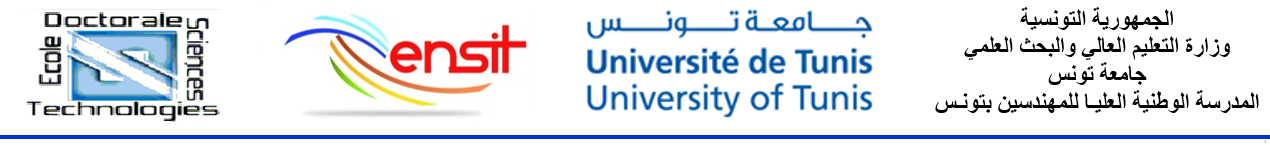 (Formulaire EDST-INS-TH-6)Thèse de doctoratRapport d’avancement des travaux de thèseAnnée Universitaire : 20 …. / 20 ….Nom de l’étudiant : Intitulé du sujet de thèse : Directeur de thèse :                                                       Grade :Structure de recherche & Etablissement :  Co-encadrant :                                                                Grade : (MdC ou Professeur)Structure de recherche & Etablissement : Dans le cas d'une thèse en cotutelle :Co-Directeur en cotutelle de la thèse : Laboratoire / Etablissement / Université : Pays : Etat d’avancement1- Résumé du sujet de thèse2- Travaux effectués et résultats obtenus (par année de thèse)3- Travaux à réaliser (en indiquant le plan de travail)4- Publications du candidat (dans le cadre des travaux de thèse)5- Stages scientifiques effectués6- Financement (indiquer ici si l'étudiant a obtenu des financements : bourse, subvention de stage, etc ...)Signature(s) :En Génie Electrique     En Génie Electrique     En Génie MécaniqueEn Génie MécaniqueEn Sciences PhysiquesEn Sciences PhysiquesNiveau de l’inscription2 éme année2 éme année2 éme année3 éme année4 éme année4 éme année5 éme année5 éme annéeNiveau de l’inscriptionLe Directeur de ThèseLe Co-encadrant :(MdC ou Professeur)Nom et Prénom :Nom et Prénom :Signature :Signature :